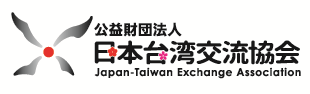 ＦＡＸ申込用紙（特許庁委託事業　台湾知財オンラインセミナー）宛先：公益財団法人日本台湾交流協会 貿易経済部 遠藤　宛／FAX：０３－５５７３－２６０１※ご記入頂いたお客様情報は適切に管理し、今後のセミナー運営のみに利用します。※お客様の個人情報保護管理者　公益財団法人日本台湾交流協会貿易経済部長（03-5573-2607）記台湾知財オンラインセミナー　～台湾知財の最新動向と法制度改革～日　　 時　：　令和３年３月２３日(火)　１５：００～１６：００参 加 費　：　無料参加方法　：　お申込みいただいたメールアドレス宛に視聴URLをお送りいたします。主　　　催　：　公益財団法人日本台湾交流協会プログラム申込日令和３年　　　月　　　日貴社名(必須)所属部署名氏名(必須)メールアドレス(必須)TEL15:00-15:05開会挨拶　公益財団法人日本台湾交流協会 専務理事　花木　出15:05-16:00「台湾知財動向の分析と法制度改革の発展（仮題）」講師：　経済部知慧財産局　局長　洪淑敏「台湾における専利争議案件の審理実務と今後の展望（仮題）」講師：　経済部知慧財産局　専利三組長　林希彦